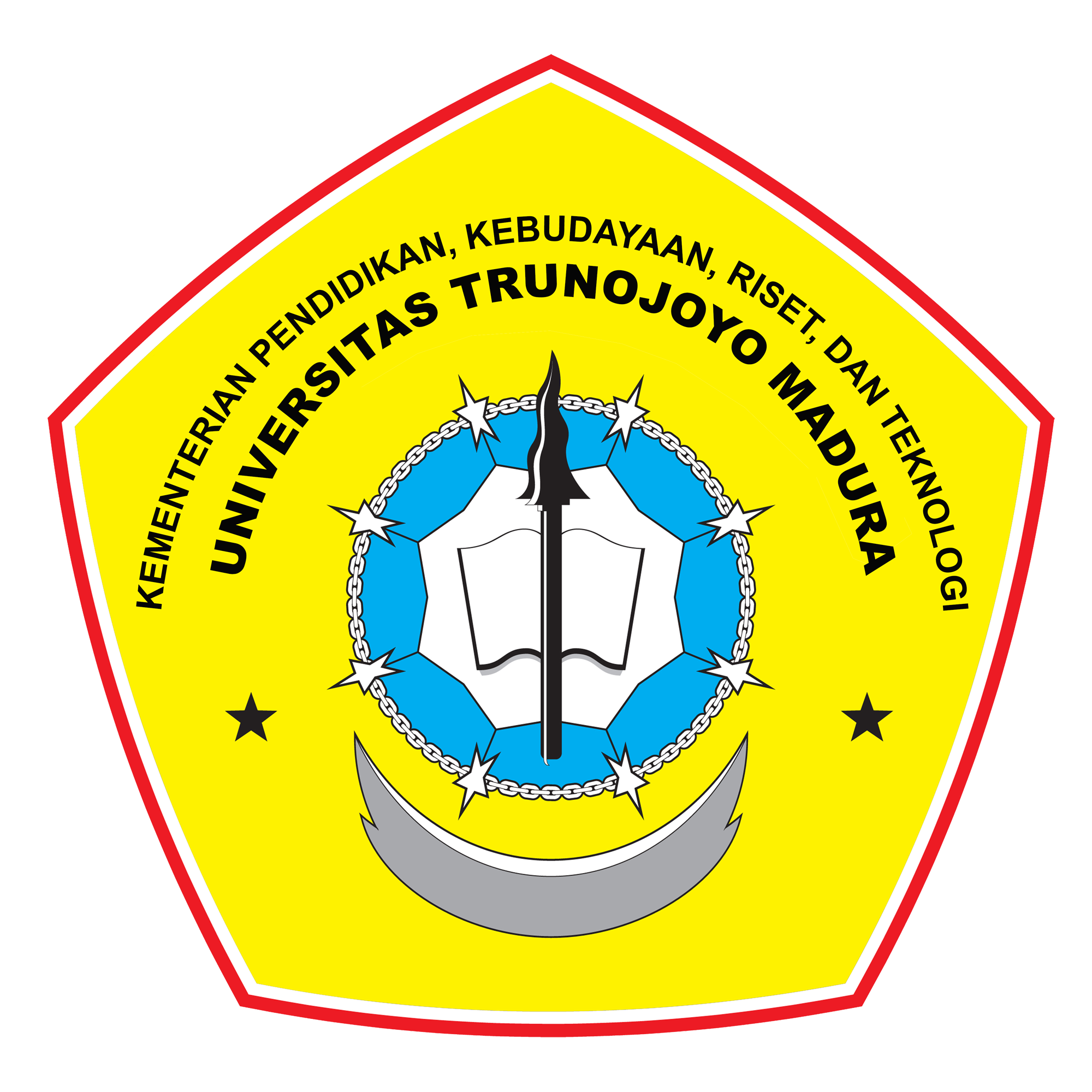 PEDOMAN TUGAS AKHIR: PUBLIKASI ILMIAH FAKULTAS ILMU SOSIAL DAN ILMU BUDAYAUNIVERSITAS TRUNOJOYO MADURAJl. Raya Telang-Kamal Po.Box 2 Bangkalan Website: http:/www.fisib.trunojoyo.ac.idKATA PENGANTARPedoman tugas akhir (publikasi ilmiah) ini disusun dengan maksud untuk memberikan informasi kepada pihak-pihak terkait di Fakultas Ilmu Sosial dan Ilmu Budaya Universitas Trunojoyo Madura (UTM), terutama para mahasiswa dan dosen pembimbing mengenai berbagai tata cara, prosedur, dan ketentuan penulisan Tugas Akhir, khususnya yang berbentuk publikasi ilmiah.Pedoman ini di samping memuat persyaratan penulisan pembimbingan, ujian dan penilaian Tugas Akhir yang berbentuk publikasi ilmiah pada jurnal SINTA juga dilengkapi dengan format-format pengajuan oleh  judul, bimbingan, nilai ujian, dan format pemrosesan nilai.Kelancaran penulisan dan penyelesaian publikasi ilmiah, seringkali dipengaruhi oleh kedisiplinan mahasiswa dan dosen pembimbing dalam menaati prosedur dan ketentuan-ketentuan yang telah diatur dalam buku pedoman ini. Oleh karena itu, mahasiswa dan dosen pembimbing diharapkan dapat memanfaatkan buku pedoman ini dengan sebaik-baiknya, sehingga tugas berbentuk publikasi ilmiah ini dapat diselesaikan  sesuai dengan jadwal yang telah ditetapkan.Penerbitan pedoman ini merupakan bagian dari upaya terus menerus Fakultas untuk meningkatkan kualitas publikasi ilmiah mahasiswa yang dapat dipilih sebagai Tugas Akhir sebagai persyaratan kelulusan sebagai sarjana Strata 1 (S1). Terimakasih kepada pihak yang telah mengawal proses dari awal hingga akhir Dekan , Wakil Dekan II, Wakil Dekan III dan pihak-pihak yang membidani lahirnya Manual Prosedur (MP) ini, Ketua Jurusan Ilmu Sosial dan Ilmu Budaya Dr.Sriono,S.S., M.Hum dan Tim Jaminan Mutu Fakultas Ilmu sosial dan Budaya Dr. Rosyida Ekawati, S.S., MA, Dr.Sri Wahyuningsih, S.Sos., M.Si, Mohammad Afifuddin, S.Sos. M.A , Evi Pebri Ila Rachma, S.Pd., M.A., Nur Istiqomah, S.Psi, M.A. Saran dan masukan terkait pedoman ini sangat diharapkan sebagai bahan evaluasi dan perbaikan di masa mendatang. 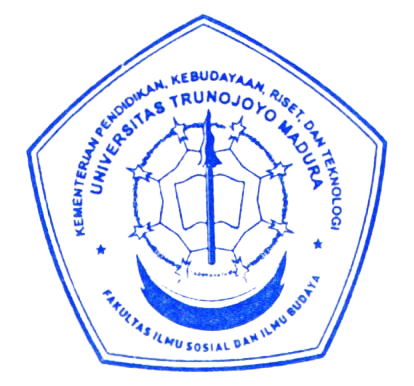 Bangkalan, April 2022a.n Dekan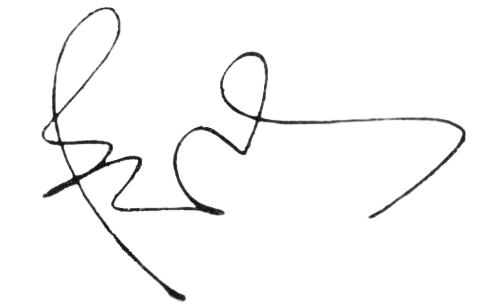 Wakil Dekan I,Bangun Sentosa D Haryanto, Ph.D  NIP. 197509152002121001DAFTAR ISIBAGIAN IKETENTUAN UMUMPengertian dan TujuanPublikasi ilmiah adalah karya tulis ilmiah yang berupa artikel ilmiah yang dipublikasikan dalam jurnal ilmiah terindeks SINTA atau jurnal internasional yang ditulis oleh mahasiswa dalam rangka menyelesaikan tugas akhir mahasiswa Fakultas Ilmu Sosial dan Ilmu Budaya berdasarkan hasil penelitian teoretis dan empiris.Tujuan pubikasi ilmiah adalah sebagai syarat wajib pilihan tugas akhir untuk memperoleh gelar sarjana di lingkungan Fakultas Ilmu Sosial dan Ilmu Budaya serta merupakan mata kuliah tahap akhir (TA) yang berbobot 6 (enam) SKS.Dosen PembimbingYang dimaksud dengan dosen pembimbing adalah satu dosen yang ditunjuk oleh Koordinator Program Studi dengan kewajiban melakukan pembimbingan secara bertanggung jawab terhadap penyelesaian Publikasi Ilmiah mahasiswa yang dibimbingnya.Penunjukan Dosen pembimbing sebagaimana dimaksud dalam angka 1 tersebut di atas berdasarkan peraturan perundang-undangan yang berlaku dan ditetapkan dengan Surat Tugas Dekan.Tim PengujiTim penguji adalah komisi yang bertugas untuk memverifikasi Publikasi Ilmiah dalam bentuk sidang (ujian Publikasi Ilmiah).Tim penguji terdiri atas 1 (satu) dosen pembimbing dan 2 (dua) dosen yang ditunjuk oleh Koordinator  Program Studi.Susunan Tim Penguji adalah 1 (satu) Ketua Sidang, 1 (sekretaris) dan 1 (satu) Anggota.Ketua sidang bukan merupakan dosen dari unsur pembimbing.Syarat dan Prosedur Penyusunan Publikasi IlmiahMahasiswa wajib memprogram Tugas akhir berbentuk Publikasi Ilmiah pada kartu rencana studi (KRS) atau kartu perubahan rencana studi (KPRS) yang terdaftar pada  semester yang bersangkutan.Mahasiswa telah menempuh mata kuliah minimal 130 (seratus tiga puluh) sks.Nilai D atau D+ maksimal 2 Mata Kuliah, selain MKUTidak ada nilai EMahasiswa telah menempuh dan lulus mata kuliah prasyarat:Sosiologi : MK SeminarIlmu Komunikasi : Riset Komunikasi Kualitatif dan Riset Komunikasi KuantitatifSastra Inggris : Research Methodology (Metodologi Penelitian Bahasa dan Sastra)Psikologi : Metodologi Penelitian Kuantitatif dan Eksperimen; Metodologi Penelitian KualitatifMahasiswa mengisi formulir permohonan penyusunan Publikasi Ilmiah, dengan melampirkan deskripsi Publikasi Ilmiah (Topik, Latar Belakang, Rumusan Masalah) yang diajukan kepada operator program studi. (FORMULIR A)Mahasiswa menyerahkan kelengkapan poin 4 maksimal 1 (satu) bulan setelah memprogram MK Skripsi/Tugas Akhir)Proses PembimbinganPembimbingan Publikasi Ilmiah dilaksanakan pada semester yang sedang berlangsung. Dalam masa pembimbingan, mahasiswa harus membawa Kartu Pembimbingan Publikasi Ilmiah. Masa pembimbingan Publikasi Ilmiah minimal 1 (satu) semester dengan jumlah jadwal pembimbingan minimal 8 (delapan) kali.Pembimbing ditetapkan setelah deskripsi Publikasi Ilmiah disetujui oleh Tim Skripsi (menyesuaikan pelaksanaan di program studi masing-masing di FISIB).Pembimbingan dimulai sejak penyusunan proposal. Jika ketentuan pada angka 1  tersebut di atas tidak terpenuhi, maka mahasiswa harus memprogram ulang  pada semester berikutnya dengan judul yang sama.Jika ketentuan pada angka 5 tersebut di atas tidak terpenuhi, maka mahasiswa harus memprogram dan mengajukan  judul baru setelah dilakukan evaluasi.Prosedur Seminar ProposalDraft Proposal Publikasi Ilmiah sudah disetujui oleh dosen pembimbing dan diketahui oleh coordinator program studi.Mahasiswa mengisi formulir pendaftaran seminar proposal dan menyerahkan ke admin Fakultas. (FORMULIR B)Pelaksanaan Seminar Proposal dihadiri oleh mahasiswa lain. Seminar Proposal dipimpin oleh satu dosen penelaah dengan satu anggota dosen pembimbing dan/atau satu dosen anggota.Hasil seminar proposal dikonsultasikan kepada dosen penelaah dan pembimbing.Kelayakan proposal untuk dilanjutkan menjadi penelitian ditandai dengan form persetujuan revisi proposal.Kriteria Publikasi Ilmiah Layak UjiKriteria jurnal yang dituju harus jurnal terakreditasi (Sinta 1-6) atau jurnal internasional; untuk program studi Sastra Inggris harus berbahasa Inggris.Publikasi minimal sampai pada tahap accepted di jurnal yang dituju.Publikasi wajib mencantumkan nama mahasiswa sebagai penulis pertama, dan dosen pembimbing sebagai penulis kedua.Topik tulisan sesuai dengan disiplin keilmuan di program studi masing-masing.Telah memenuhi syarat bebas plagiasi maksimal 30 % atau sesuai dengan jurnal tujuan.Syarat Ujian Publikasi IlmiahTahap  akhir  program Publikasi ilmiah ini adalah ujian Publikasi Ilmiah, dengan beberapa persyaratan yang  harus dipenuhi oleh mahasiswa, yakni :Artikel sudah dinyatakan accepted  dan dibuktikan dengan LoA atau yang sejenis.Mengisi formulir permohonan ujian Publikasi artikel jurnal yang diajukan kepada Wakil Dekan Bidang Akademik yang dilampiri:Persetujuan dosen pembimbing.Kartu Pembimbingan Publikasi ilmiahTiga eksemplar naskah Publikasi ilmiah.Berita Acara Seminar Proposal.Transkrip sementara telah lulus mata kuliah minimal 138 (seratus tiga puluh delapan) SKS dengan nilai mata kuliah wajib prasyarat skripsi minimal C dan maksimal 2 (dua) nilai D/D+.Selama menjadi mahasiswa, telah mengikuti ujian bahasa Inggris setara TOEFL dengan skor minimal :Sosiologi 		: 450Ilmu Komunikasi 	: 450Sastra Inggris 	: 500Psikologi 		: 450Paling lambat 7 (tujuh) hari setelah naskah Publikasi Ilmiah/Jurnal disetujui oleh pembimbing dan diketahui oleh Koordinator Program Studi harus didaftarkan untuk ujian ke admin Fakultas dengan melengkapi persyaratan sesuai FORMULIR C.Prosedur Ujian Publikasi ilmiahUjian Publikasi Ilmiah dilaksanakan dengan ketentuan sebagai berikut:Tim Penguji ditentukan oleh Koordinator Program Studi masing-masing dan diketahui Ketua JurusanTim Penguji Publikasi Ilmiah ditetapkan dengan Surat Tugas Dekan.Penetapan jadwal ujian Publikasi Ilmiah dilakukan oleh Koordinator Program Studi dan diketahui oleh Wakil Dekan I.Ujian Publikasi Ilmiah dilakukan dalam forum ujian, tidak dilakukan secara individual dengan anggota Tim Penguji.Ujian Publikasi Ilmiah dapat dilaksanakan apabila semua anggota tim penguji sudah hadir. Apabila salah satu anggota tim penguji yang tidak hadir, ujian tetap dilaksanakan dengan penguji pengganti yang ditunjuk oleh koordiantor program studi dengan tidak mengganti jadwal. Apabila terdapat dua dosen penguji yang berhalangan, ujian dijadwalkan ulang. Naskah Publikasi Ilmiah yang sudah disetujui pembimbing diserahkan paling lambat 1 (satu) minggu sebelum tanggal pelaksanaan ujian.Ujian Publikasi ilmiah dapat dilaksanakan  minimal 1 (satu) minggu dari tanggal pendaftaran.PROSEDUR ALUR Publikasi Ilmiah/Jurnal FISIB UTM BAGIAN IISISTEMATIKA LAPORANPUBLIKASI ILMIAHFORMAT Publikasi artikel jurnalPedoman penulisan artikel jurnal ini dibagi dalam tiga bagian : (a) awal, (b) isi; dan (c) akhir.BAGIAN AWALBagian awal dari Tugas Akhir artikel jurnal terdiri dari :Halaman SampulHalaman JudulHalaman Pernyataan OrisinalitasHalaman PengesahanKata Pengantar/Ucapan Terima kasih Halaman Pernyataan Persetujuan Publikasi Karya Ilmiah untuk Kepentingan Akademis.Abstrak (dalam bahasa Indonesia dan Inggris)Daftar IsiDaftar Tabel (jika diperlukan)Daftar Gambar (jika diperlukan)Daftar Rumus (jika diperlukan)Daftar Notasi (jika diperlukan)Daftar Lain (jika diperlukan)Daftar lampiran (jika diperlukan)Halaman SampulSebagai halaman terdepan yang pertama terbaca dari suatu karya ilmiah. Halaman sampul harus dapat memberikan informasi singkat, jelas dan tidak bermakna ganda (ambigu) kepada pembaca tentang karya ilmiah tersebut yang berupa judul, jenis karya ilmiah (skripsi), identitas penulis, instansi dan tahun pengesahan. Ketentuan Halaman SampulHalaman Sampul Tugas Akhir Publikasi Ilmiah/Jurnal terbuat dari karton tebal dilapisi linen putih.Diketik simetris di tengah (center). Judul tidak diperkenankan menggunakan singkatan kecuali nama atau istilah (contoh : PT, UD, CV) dan tidak disusun dalam kalimat tanya serta tidak perlu ditutup dengan tanda baca apa pun.JudulLogo UTM : Logo Universitas Trunojoyo Madura dengan diameter 2,5 cm dan dicetak dengan warna emas.Jenis atau Jenjang Tugas Akhir (Skripsi)Diajukan OlehNamaNIMProgram StudiFakultasTempatTahun disahkannya Tugas Akhir dan dituliskan dalam angka dengan format 4 digit (contoh : Januari 2014)Informasi yang dicantumkan pada punggung halaman sampul adalah: jenis tugas akhir, dan judul tugas akhir. Informasi yang dicantumkan seluruhnya menggunakan huruf besar, dengan jenis huruf Time New roman 12 poin, dan ditulis di tengah punggung halaman sampul (center alignment).Halaman sampul muka tidak boleh diberi siku besi pada ujung-ujungnya.Semua huruf dicetak dengan tinta kuning emas dengan spasi tunggal (line spacing = single) dan ukuran sesuai dengan contoh di Lampiran 1.Halaman JudulSecara umum informasi yang diberikan pada Halaman Judul sama dengan Halaman Sampul tetapi pada Halaman Judul, dicantumkan informasi tambahan, yaitu untuk tujuan dan dalam rangka apa karya ilmiah itu dibuat. Contoh Halaman Judul agar dapat dilihat pada Lampiran 2.Halaman Pernyataan OrisinalitasHalaman ini berisi pernyataan tertulis dari penulis bahwa tugas akhir yang disusun adalah hasil karya sendiri dan ditulis dengan mengikut kaidah penulisan ilmiah. Halaman Pernyataan Orisinalitas ditulis dengan spasi ganda (line spacing = double), tipe Times New Roman 12 poin dengan posisi di tengah-tengah halaman (center alignment). Ketentuan mengenai penulisan Halaman Pernyataan Orisinalitas dapat dilihat pada Lampiran 3.Halaman PengesahanHalaman Pengesahan berfungsi untuk menjamin keabsahan karya ilmiah atau pernyataan tentang penerimaannya, khususnya skripsi oleh institusi penulis. Halaman Pengesahan Tugas Akhir ditulis dengan spasi tunggal (line spacing = single), tipe Times New Roman 12 poin. Ketentuan mengenai penulisan Halaman Pengesahan Lampiran 4.Ucapan Terima KasihHalaman Ucapan Terima Kasih memuat pengantar singkat atas karya imiah dan ucapan terima kasih atau penghargaan kepada berbagai pihak yang telah  membantu dalam penyusunan tugas akhir. Sebaiknya, ucapan terima kasih atau penghargaan tersebut juga mencamtumkan bantuan yang mereka berikan, misalnya bantuan memperoleh masukan, data, sumber informasi, serta bantuan dalam menyelesaikan tugas akhir. Ucapan Terima Kasih Tugas Akhir, secara umum adalah sebagai berikut:Semua huruf ditulis dengan Tipe Times New Roman 12 poin, minimal spasi 1,5 (line spacing = 1,5 line) dan ukuran sesuai dengan contoh pada Lampiran 5.Judul Kata Pengantar atau Ucapan Terima Kasih ditulis dengan Tipe Times New Roman 12 poin, dicetak tebal dan huruf besar.Urutan pihak-pihak yang diberi ucapan terima kasih dimulai dari pihak luar, lalu keluarga atau teman.Jarak antara judul dan isi Kata Pengantar/Ucapan Terima Kasih adalah 2x2 spasi.Contoh Ucapan Terima Kasih dapat dilihat pada Lampiran 5.Halaman Pernyataan Persetujuan Publikasi Karya Ilmiah untuk Kepentingan Akademis.Halaman ini berisi pernyataan dari Mahasiswa penyusun tugas akhir yang memberikan kewenangan kepada Universitas Trunojoyo Madura untuk menyimpan, mengalih media format-kan, merawat dan memublikasikan tugas akhirnya untuk kepentingan akademis. Artinya, UTM berwenang untuk memublikasikan suatu tugas akhir hanya untuk kepentingan pengembangan Imu pengetahuan, sedangkan hak cipta tetap pada penulis. Halaman Pernyataan, secara umum adalah sebagai berikut:Semua huruf ditulis dengan tipe Times New Roman 12 poin dengan minimal spasi 1,5 (line spacing = 1,5 lines).Khusus untuk judul Lembar Pernyataan Persetujuan Publikasi Karya Ilmiah untuk Kepentingan Akademis ditulis dengan Tipe Times New Roman 12 poin, dicetak tebal dan huruf besar (kapital) dengan spasi tunggal (line spacing = single)Contoh Lembar Pernyataan dapat dilihat pada Lampiran 6.Abstrak Abstrak merupakan ikhtisar suatu tugas akhir yang memuat permasalahan, tujuan, metode penelitian, hasil dan kesimpulan. Abstrak dibuat untuk memudahkan pembaca mengerti secara cepat isi tugas akhir untuk memutuskan apakah perlu membaca lebih lanjut atau tidak. Ketentuan penulisan Abstrak sebagai berikut:Abstrak adalah ringkasan atau inti ikhtisar Tugas Akhir.Diketik dengan tipe Times New Roman 12 poin, spasi tunggal (line spacing = single) dan jumlah kata sesuai dengan abstrak di artkel jurnal.Abstrak disusun dalam dua bahasa, yaitu bahasa Indonesia dan bahasa Inggris. Jika memungkinkan,  pengetikan untuk abstrak bahasa Indonesia dan Inggris diletakkan dalam satu halaman.Nama Mahasiswa (tanpa NIM) dan Program Studi ditulis di atas abstrak dengan tambahan informasi berupa Judul Tugas Akhir.Di bagian bawah Abstrak dituliskan Kata Kunci sesuai dengan artikel di jurnal. Untuk Abstrak dalam Bahasa Indonesia, kata Kunci diberikan dalam Bahasa Indonesia untuk Abstrak dalam Bahasa Inggris, kata kunci diberikan dalam Bahasa Inggris (dicari paduan katanya).Semua istilah asing, kecuali nama, dicetak miring (italic). Contoh Abstrak dapat dilihat pada Lampiran 7.Daftar IsiDaftar isi memuat semua bagian tulisan beserta nomor lampiran masing-masing yang ditulis sama dengan isi yang bersangkutan. Halaman Daftar Isi Tugas Akhir secara umum adalah sebagai berikut:Semua huruf ditulis dengan tipe Times New Roman 12 poin dengan spasi tunggal (line spacing = single).Jarak antara judul dengan isi daftar Isi adalah 3 spasi.Daftar Tabel, Gambar, Rumus, Notasi, LainDaftar tabel, gambar dan daftar lain digunakan untuk memmuat nama tabel, gambar dan sebagainya yang ada dalam tugas akhir. Penulisan nama tabel, gambar, dan sebagainya menggunakan huruf kapital di awal kata (title case). Ketentuan penulisan Daftar Gambar Tugas Akhir secara umum adalah sebagai berikut:Semua huruf ditulis dengan Tipe Times New Roman 12 poin dalam spasi tunggal (line spacing = single).Khusus untuk judul Daftar Gambar ditulis dengan tipe Times New Roman 12 poin, dicetak tebal dan huruf besar (kapital).Ketentuan yang menyangkut penulisan dapat dilihat pada lampiran 9.1.3  BAGIAN AKHIRDaftar Referensi/Daftar PustakaReferensi menyesuaikan dengan referensi di artikel.LampiranLampiran yang perlu disertakan adalahKorespondensi dengan pihak jurnal tujuanKode Dokumen:MP Akademik-FISIB. UTM.1-Revisi:Tanggal:Diajukan oleh:Wakil Dekan I FISIB Universitas Trunojoyo MaduraDisetujui oleh:Dekan FISIB Universitas Trunojoyo MaduraDikendalikan oleh:Unit Penjaminan Mutu FISIB Universitas Trunojoyo MaduraHalamanKata PengantariDaftar Isi iiBagian I  Ketentuan Umum .................................................................1Pengertian dan Tujuan ............................................................................1Dosen Pembimbing ................................................................................1Tim Penguji .............................................................................................1Syarat dan Prosedur Penyusunan Publikasi Ilniah  ...............................................1Proses Pembimbingan .............................................................................2Prosedur Seminar Proposal .....................................................................2Syarat Ujian Skripsi ................................................................................2Prosedur Ujian Skripsi ............................................................................3Alur Pengajuan Judul, Ujian dan Revisi Publikasi Ilmiah....................................4Bagian II Pedoman Teknik Penulisan  Publikasi Ilmiah/Jurnal  ...................................5Format  Publikasi Ilmiah/Jurnal ...............................................................................5Bagian Awal ..............................................................................51.1.1  Halaman Sampul ...............................................................51.1.2  Halaman Judul ...................................................................61.1.3  Halaman Pernyataan Orisinalitas ......................................61.1.4  Halaman Pengesahan ........................................................61.1.5  Kata Pengantar/Ucapan Terima kasih (jika diperlukan) ...61.1.6  Halaman Pernyataan Persetujuan Publikasi Karya Ilmiah untuk Kepentingan Akademis ...........................................71.1.7  Abstrak ..............................................................................71.1.8  Daftar Isi ...........................................................................81.1.9  Daftar Tabel, Gambar, Rumus, Notasi, Lain ....................81.2 Bagian Isi ...................................................................................81.3 Bagian Akhir ..............................................................................101.3.1 Daftar Referensi .................................................................101.3.2 Lampiran ............................................................................10LampiranLampiran A. Formulir Pengajuan Topik/Judul ProposalLampiran B. Formulir Pengajuan Seminar ProposalLampiran Berita Acara Seminar ProposalLampiran 1. Contoh Halaman SampulLampiran 2. Contoh Halaman JudulLampiran 3. Contoh Halaman Pernyataan OrisinalitasLampiran 4. Contoh Halaman PengesahanLampiran 5. Kata Pengantar/Ucapan Terima KasihLampiran 6. Persetujuan Publikasi IlmiahLampiran 7. Contoh AbstrakLampiran 8. Contoh Daftar IsiLampiran 9. Contoh Daftar Gambar, Tabel dan LainLampiran 10. Contoh Penulisan Daftar Referensi